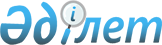 "О внесении изменения и дополнения в решение Восточно-Казахстанского областного маслихата от 6 октября 2017 года № 14/166-VI "Об утверждении Правил регулирования миграционных процессов в Восточно-Казахстанской области"
					
			Утративший силу
			
			
		
					Решение Восточно-Казахстанского областного маслихата от 11 января 2019 года № 26/297-VI. Зарегистрировано Департаментом юстиции Восточно-Казахстанской области 15 января 2019 года № 5727. Утратило силу решением Восточно-Казахстанского областного маслихата от 15 декабря 2023 года № 9/84-VIII
      Сноска. Утратило силу решением Восточно-Казахстанского областного маслихата от 15.12.2023 № 9/84-VIII (вводится в действие по истечении десяти календарных дней после дня его первого официального опубликования).
      Примечание РЦПИ.
      В тексте документа сохранена пунктуация и орфография оригинала.
      В соответствии с пунктом 2-6 статьи 6 Закона Республики Казахстан от 23 января 2001 года "О местном государственном управлении и самоуправлении в Республике Казахстан", постановлением Правительства Республики Казахстан от 11 августа 2018 года № 501 "О внесении изменений и дополнений в некоторые решения Правительства Республики Казахстан" Восточно-Казахстанский областной маслихат РЕШИЛ:
      1. Внести в решение Восточно-Казахстанского областного маслихата от 6 октября 2017 года № 14/166-VI "Об утверждении Правил регулирования миграционных процессов в Восточно-Казахстанской области" (зарегистрировано в Реестре государственной регистрации нормативных правовых актов за № 5254, опубликовано в Эталонном контрольном банке нормативных правовых актов Республики Казахстан в электронном виде 27 октября 2017 года) следующие изменение и дополнение:
      в Правилах регулирования миграционных процессов в Восточно-Казахстанской области, утвержденных указанным решением:
      в пункте 3: 
      подпункт 2) изложить в следующей редакции: 
      "2) региональная квота приема переселенцев – предельное число переселенцев или переселенцев и членов их семей, прибывающих для постоянного проживания в регионы, определенные Правительством Республики Казахстан, которые обеспечиваются мерами государственной поддержки, предусмотренными участникам активных мер содействия занятости в соответствии с законодательством Республики Казахстан о занятости населения;";
      дополнить подпунктом 3) следующего содержания: 
      "3) региональная квота приема оралманов – предельное число оралманов или оралманов и членов их семей, прибывающих для постоянного проживания в регионы, определенные Правительством Республики Казахстан, которые обеспечиваются мерами государственной поддержки, предусмотренными участникам активных мер содействия занятости в соответствии с законодательством Республики Казахстан о занятости населения.". 
      2. Настоящее решение вводится в действие по истечении десяти календарных дней после дня его первого официального опубликования. 
					© 2012. РГП на ПХВ «Институт законодательства и правовой информации Республики Казахстан» Министерства юстиции Республики Казахстан
				
      Председатель сессии

Е. Нурбаев

      Секретарь Восточно-Казахстанскогообластного маслихата

В. Головатюк
